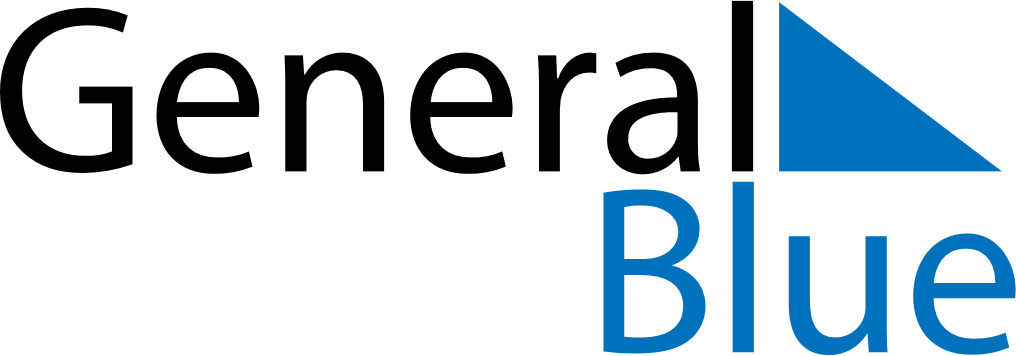 November 2024November 2024November 2024November 2024November 2024November 2024Unity, Saskatchewan, CanadaUnity, Saskatchewan, CanadaUnity, Saskatchewan, CanadaUnity, Saskatchewan, CanadaUnity, Saskatchewan, CanadaUnity, Saskatchewan, CanadaSunday Monday Tuesday Wednesday Thursday Friday Saturday 1 2 Sunrise: 8:12 AM Sunset: 5:47 PM Daylight: 9 hours and 34 minutes. Sunrise: 8:14 AM Sunset: 5:45 PM Daylight: 9 hours and 30 minutes. 3 4 5 6 7 8 9 Sunrise: 8:16 AM Sunset: 5:43 PM Daylight: 9 hours and 27 minutes. Sunrise: 8:18 AM Sunset: 5:41 PM Daylight: 9 hours and 23 minutes. Sunrise: 8:20 AM Sunset: 5:40 PM Daylight: 9 hours and 19 minutes. Sunrise: 8:22 AM Sunset: 5:38 PM Daylight: 9 hours and 16 minutes. Sunrise: 8:23 AM Sunset: 5:36 PM Daylight: 9 hours and 12 minutes. Sunrise: 8:25 AM Sunset: 5:34 PM Daylight: 9 hours and 9 minutes. Sunrise: 8:27 AM Sunset: 5:33 PM Daylight: 9 hours and 5 minutes. 10 11 12 13 14 15 16 Sunrise: 8:29 AM Sunset: 5:31 PM Daylight: 9 hours and 2 minutes. Sunrise: 8:31 AM Sunset: 5:30 PM Daylight: 8 hours and 58 minutes. Sunrise: 8:33 AM Sunset: 5:28 PM Daylight: 8 hours and 55 minutes. Sunrise: 8:34 AM Sunset: 5:26 PM Daylight: 8 hours and 52 minutes. Sunrise: 8:36 AM Sunset: 5:25 PM Daylight: 8 hours and 48 minutes. Sunrise: 8:38 AM Sunset: 5:24 PM Daylight: 8 hours and 45 minutes. Sunrise: 8:40 AM Sunset: 5:22 PM Daylight: 8 hours and 42 minutes. 17 18 19 20 21 22 23 Sunrise: 8:41 AM Sunset: 5:21 PM Daylight: 8 hours and 39 minutes. Sunrise: 8:43 AM Sunset: 5:19 PM Daylight: 8 hours and 36 minutes. Sunrise: 8:45 AM Sunset: 5:18 PM Daylight: 8 hours and 33 minutes. Sunrise: 8:47 AM Sunset: 5:17 PM Daylight: 8 hours and 30 minutes. Sunrise: 8:48 AM Sunset: 5:16 PM Daylight: 8 hours and 27 minutes. Sunrise: 8:50 AM Sunset: 5:15 PM Daylight: 8 hours and 24 minutes. Sunrise: 8:52 AM Sunset: 5:13 PM Daylight: 8 hours and 21 minutes. 24 25 26 27 28 29 30 Sunrise: 8:53 AM Sunset: 5:12 PM Daylight: 8 hours and 19 minutes. Sunrise: 8:55 AM Sunset: 5:11 PM Daylight: 8 hours and 16 minutes. Sunrise: 8:57 AM Sunset: 5:10 PM Daylight: 8 hours and 13 minutes. Sunrise: 8:58 AM Sunset: 5:09 PM Daylight: 8 hours and 11 minutes. Sunrise: 9:00 AM Sunset: 5:09 PM Daylight: 8 hours and 9 minutes. Sunrise: 9:01 AM Sunset: 5:08 PM Daylight: 8 hours and 6 minutes. Sunrise: 9:03 AM Sunset: 5:07 PM Daylight: 8 hours and 4 minutes. 